Instituto de Educação Infantil e JuvenilInverno, 2020. Londrina, 03 de JULHO.Nome: ____________________________________ Turma: ____________Área do conhecimento: Educação Física | Professor: LeandroEDUCAÇÃO FÍSICA – FESTA DO INTERIORHOJE VAMOS DANÇAR A MÚSICA FESTA DO INTERIOR, CHAME ALGUÉM PARA DANÇAR JUNTO COM VOCÊ SE FOR POSSIVEL (FAZER A COREOGRAFIA DUAS VEZES).https://www.youtube.com/watch?v=6qmnSOQlGLA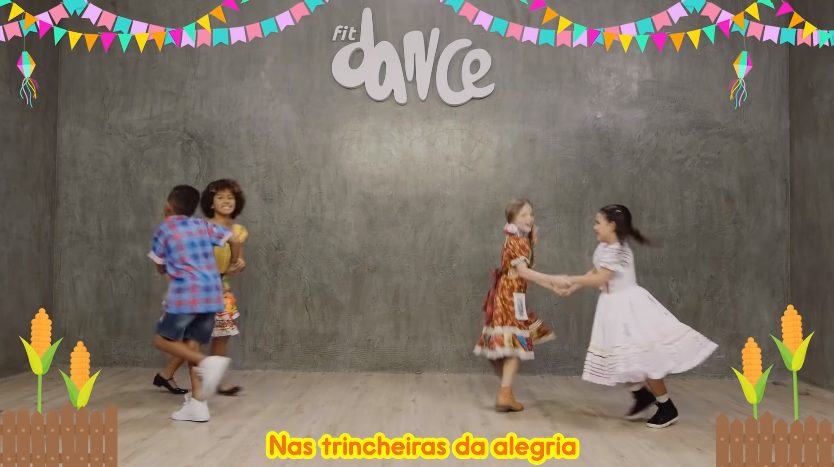 VAMOS TERMINAR COM “OLHA PRO CÉU”https://www.youtube.com/watch?v=Go0ylbveehY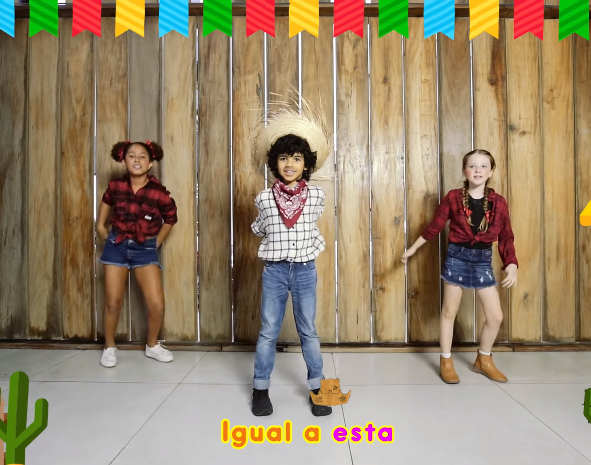 